ПРОТОКОЛ заседания конкурсной комиссииАКЦИОНЕРНОЕ ОБЩЕСТВО «ВАГОНРЕММАШ» (АО «ВРМ»)«11» февраля 2021 г.			     № 12/ЗК-АО «ВРМ»/2021 - КК1Присутствовали:Председатель конкурснойКомиссии									А.В. Попов							             Члены Конкурсной комиссии:Начальник сектора заводского хозяйства                             Н.П. СчастневаПовестка дня:     О подведении итогов запроса котировок цен  № 12/ЗК-АО «ВРМ»/2021 с целью выбора организации на право заключения договора поставки осей РУ1Ш для нужд Тамбовского ВРЗ и Воронежского ВРЗ – филиалов АО «ВРМ» до 31.03.2021 года.    	Информация представлена начальником сектора по проведению конкурсных процедур и мониторингу цен на закупаемые ТМЦ Беленковым С.А.                                            Комиссия решила:         1)  В связи с тем, что не подано ни одной котировочной заявки, признать запрос котировок цен 12/ЗК - АО ВРМ/2021 несостоявшимся.Председатель конкурснойКомиссии							            		А.В. Попов	Члены Конкурсной комиссии:Начальник сектора заводского хозяйства                             Н.П. Счастнева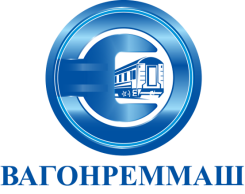 АКЦИОНЕРНОЕ ОБЩЕСТВО «ВАГОНРЕММАШ»105005, г. Москва, наб. Академика Туполева, дом 15, корпус 2, офис 27тел. (499) 550-28-90, факс (499) 550-28-96, www.vagonremmash.ruГлавный инженер							А.С. НовохатскийНачальник отдела налогового учета бухгалтерииЕ.А. БычковаГлавный специалистслужбы безопасности						М.Ю. ПетрищевГлавный специалист технико-технологической службы					И.В. Цыганкова Заместитель начальника службы правого обеспечения и корпоративного управленияО.В. ЕфремкинаСекретарь Конкурснойкомиссии	С.А. БеленковГлавный инженер							А.С. НовохатскийНачальник отдела налогового учета бухгалтерииЕ.А. БычковаГлавный специалистслужбы безопасности						М.Ю. ПетрищевГлавный специалист технико-технологической службы					И.В. Цыганкова Заместитель начальника службы правого обеспечения и корпоративного управленияО.В. ЕфремкинаСекретарь Конкурснойкомиссии	С.А. Беленков